Утвержден постановлением Администрации Угличского муниципального района	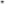 от 17.08.2020 	№ 814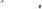 Протокол №1/20-y заседания межведомственной комиссии по экономическим вопросамг. Углич	07.08.2020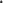 Председательствующий — первый заместитель Главы Администрации Угличского муниципального района, председатель комиссии Задворнова О.В. Секретарь — главный специалист управления цономики и прогнозирования Администрации Угличского муниципального района Хухарева А.Н.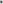 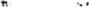 Присутствовали: Новикова А.С., Буланова А.В., Бурова Е.А., Никитина И.Б., Очнева С.Е., Зимина О.Н., Цебер С.М.Приглашены:исполняющий обязанности директора муниципального автономного учреждения физкультурно-оздоровительного комплекса «Олимп» Павлинов Дмитрий Владимирович;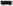 - главный бухгалтер муниципального автономного учреждения физкультурно-оздоровительного комплекса «Олимп» Ходацкая Светлана Александровна.Повестка дня: Утверждение прейскуранта цен на услуги муниципального авг тономного учреждения физкультурно-оздоровительный комплекс «Олимп».Слушали:  Задворнову О.В. — об обращении, поступившем от муниципального автономного учреждения физкультурно-оздоровительного комплекса «Олимп» по вопросу утверждения прейскуранта цен на услуги муниципального автономного учреждения физкультурно-оздоровительного комплекса «Олимп». Решили:Цены на услуги признать экономически обоснованными.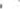 Утвердить прейскурант цен на услуги, предоставляемые “мунщипальным автономным учреждением физкультурно-оздоровительного комплекса «Олимп», согласно приложению к настоящему протоколу.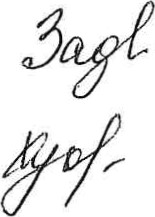             Председатель комиссии         О.В. ЗадворноваСекретарь     комиссии   А.Н. Хухарева